7	considerar posibles modificaciones y otras opciones como consecuencia de la Resolución 86 (Rev. Marrakech, 2002) de la Conferencia de Plenipotenciarios: «Procedimientos de publicación anticipada, de coordinación, de notificación y de inscripción de asignaciones de frecuencias de redes de satélite», de conformidad con la Resolución 86 (Rev.CMR-07), para facilitar la utilización racional, eficaz y económica de las frecuencias radioeléctricas y toda órbita asociada, incluida la órbita de los satélites geoestacionarios;7(J) 	Tema J – Supresión del vínculo entre la fecha de recepción de la información de notificación y la fecha de puesta en servicio del número 11.44BIntroducciónEn el número 11.44B del RR, la CMR-12 definió un periodo de 90 días para la puesta en servicio de una asignación de frecuencia a una estación espacial en la órbita de los satélites geoestacionarios (OSG), e introdujo el requisito de informar a la Oficina, durante los 30 días siguientes al final del periodo, de la finalización del mismo.Tras la entrada en vigor del número 11.44B del RR, la Oficina señaló que, para satisfacer esta disposición relativa a la confirmación de la puesta en servicio, la fecha de inicio de ese periodo de 90 días no puede ser anterior a 120 días antes de la fecha de recepción de la notificación con arreglo al número 11.15, el § 5.1.3 del Apéndice 30, el § 5.1.7 del Apéndice 30A y el § 8.1 del Apéndice 30B. Esto crea un vínculo entre la fecha de puesta en servicio y la fecha de recepción de la notificación de una red de satélites. Sin embargo, las administraciones están generalmente de acuerdo en que la CMR-12 no decidió explícitamente introducir tal vínculo. En consecuencia, Europa propone eliminar claramente este vínculo no previsto introduciendo una nota al número 11.44B de manera que toda notificación de una asignación de frecuencia a una estación espacial en la órbita de satélites geoestacionarios recibida con una fecha de puesta en servicio de más de ciento veinte días antes de la fecha de recepción de dicha notificación se considerará puesta en servicio siempre que la administración notificante confirme, junto con la información de notificación, el despliegue y mantenimiento de la estación espacial notificada en la posición orbital notificada durante un periodo continuo desde la puesta en servicio indicada en la notificación hasta la fecha de recepción de dicha notificación. En los demás casos, se aplicará como hasta ahora el número 11.44B.Estas Propuestas Europeas se corresponden con el Método J1 del Informe de la RPC.PropuestasARTÍCULO 11Notificación e inscripción de asignaciones
de frecuencia1, 2, 3, 4, 5, 6, 7, 7bis     (CMR-12)Sección II – Examen de las notificaciones e inscripción de las asignaciones
de frecuencia en el RegistroMOD	EUR/9A21A10/111.44B	Se considerará que una asignación de frecuencias a una estación espacial en la órbita de los satélites geoestacionarios se ha puesto en servicio cuando una estación espacial en la órbita de los satélites geoestacionarios con la capacidad de transmitir o recibir en esa asignación de frecuencias se ha instalado en la posición orbital notificada y se ha mantenido en ella durante un periodo continuo de noventa días. La administración notificante informará a la Oficina en el plazo de treinta días a partir del final del periodo de noventa días.     (CMR-)ADD	EUR/9A21A10/2_______________21bis  11.44B.1	Una asignación de frecuencias a una estación espacial de la órbita de los satélites geoestacionarios con una fecha de puesta en servicio notificada más de 120 días anterior a la fecha de recepción de la información de notificación también se considerará puesta en servicio, si la administración notificante confirma, al presentar la notificación de información de esta asignación, el despliegue y mantenimiento de una estación espacial de la órbita de los satélites geoestacionarios con capacidad transmisora o receptora en esa asignación de frecuencias durante un periodo continuo entre la fecha de puesta en servicio notificada hasta la fecha de recepción de la información de notificación de esta asignación de frecuencias.______________Conferencia Mundial de Radiocomunicaciones (CMR-15)
Ginebra, 2-27 de noviembre de 2015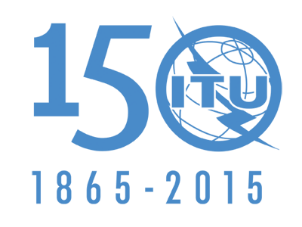 UNIÓN INTERNACIONAL DE TELECOMUNICACIONESSESIÓN PLENARIAAddéndum 10 al
Documento 9(Add.21)-S15 de octubre de 2015Original: inglésPropuestas Comunes EuropeasPropuestas Comunes EuropeasPROPUESTAS PARA LOS TRABAJOS DE LA CONFERENCIAPROPUESTAS PARA LOS TRABAJOS DE LA CONFERENCIAPunto 7(J) del orden del díaPunto 7(J) del orden del día